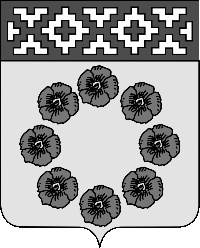 ПОСТАНОВЛЕНИЕАдминистрации Пестяковского муниципального районаИвановской области«  02 » августа 2019 г. №  335    	          п. ПестякиОБ УТВЕРЖДЕНИИ ПЕРЕЧНЯ ВИДОВ МУНИЦИПАЛЬНОГО КОНТРОЛЯ И ОРГАНОВ МЕСТНОГО САМОУПРАВЛЕНИЯ, УПОЛНОМОЧЕННЫХ НА ИХ ОСУЩЕСТВЛЕНИЕ НА  ТЕРРИТОРИИ  ПЕСТЯКОВСКОГО ГОРОДСКОГО ПОСЕЛЕНИЯ     		 В соответствии с Федеральным законом от 06.10.2003г. №131-ФЗ «Об  общих принципах организации местного самоуправления в Российской Федерации», пунктом 1 части 2 статьи 6 Федерального Закона от 26.12.2008     №294-ФЗ «О защите прав юридических лиц и индивидуальных предпринимателей при проведении  государственного контроля (надзора) и муниципального контроля», Порядком ведения Перечня видов муниципального контроля и органов местного самоуправления, уполномоченных на их осуществление на территории Пестяковского городского поселения , утвержденным решением Совета Пестяковского городского поселения от  25.07.2019 г. №337,Уставом Пестяковского муниципального района  постановляю :      		1. Утвердить   Перечень   видов  муниципального  контроля   и  органовместного самоуправления, уполномоченных на их осуществление на                 территории Пестяковского городского поселения  (Приложение 1).2. Обнародовать настоящее Постановление в соответствии со статьей 41  Устава Пестяковского муниципального района и  разместить на официальном сайте Пестяковского муниципального района в информационно- телекоммуникационной сети «Интернет».3. Контроль исполнения настоящего постановления возложить на начальника отдела муниципального контроля Администрации Пестяковского муниципального района.4. Настоящее постановление вступает в силу со дня  его официального обнародования.Исполняющий обязанности  ГлавыПестяковского муниципального района	            А.П.Талов                             																Приложение №1		к Постановлению Администрации   Пестяковского муниципального района                                                                                                                                                                                                                                                 от 02.08.2019 г. г. №335ПЕРЕЧЕНЬвидов муниципального контроля и органов местногосамоуправления, уполномоченных на их осуществлениена территории  Пестяковского городского поселения    N п/пНаименование видамуниципального контроля, осуществляемого на территории Пестяковского городского поселенияНаименование органа  местного самоуправления Пестяковского муниципального районауполномоченного на осуществлениемуниципального контроля ( в том числе структурное подразделение или орган)Реквизиты правовых актов Российской Федерации, Ивановской области, муниципальных правовых актов   Пестяковского муниципального района,   регулирующих  соответствующийвид муниципального контроля1.Муниципальный контроль за сохранностью автомобильных дорог местного значения  в границах                         Пестяковского  городского поселенияАдминистрация Пестяковского муниципального района(отдел муниципального контроля)1.Федеральный закон от 06.10.2003 года  №131-Ф3 «Об общих принципах организации местного самоуправления в Российской Федерации»;2.Федеральный закон от 08.11.2007 года № 257-ФЗ «Об автомобильных дорогах и о дорожной деятельности в Российской Федерации и о внесении изменений в отдельные законодательные акты Российской Федерации»;3.Федеральный закон от 10.12.1995 года № 196-ФЗ «О безопасности дорожного движения»;4.Федеральный закон от 26.12.2008 года № 294-ФЗ «О защите прав юридических лиц и индивидуальных предпринимателей при осуществлении государственного контроля (надзора) и муниципального контроля».5.Постановление  Правительства  РФ  от 30.06.2010 года № 489 «Об утверждении  Правил  подготовки органами государственного контроля (надзора)  и органами  муниципального  контроля  ежегодных планов проведения плановых проверок юридических лиц и индивидуальных предпринимателей»;6.Приказ  Министерства  экономического  развития  Российской Федерации от 30.04.2009года  № 141 "О реализации положений Федерального закона  «О защите прав юридических лиц и индивидуальных предпринимателей при осуществлении государственного контроля (надзора) и муниципального контроля »;7.Постановление от 09 июля 2019 г. № 280  «Об утверждении административного регламента  осуществления  муниципального контроля  за обеспечением сохранности автомобильных дорог местного значения Пестяковского городского поселения»;8.Устав Пестяковского муниципального района.2.Муниципальный контрольв области  использования и охраны особо охраняемых природных территорий Пестяковского городского          поселенияАдминистрация Пестяковского муниципального района(отдел муниципального контроля)1.Федеральный  закон  от  14.03.1995 года  №  33-ФЗ « Об особо охраняемых природных территориях»;2.Федеральный закон от 06.10.2003 года  № 131-Ф3 «Об общих принципах организации местного самоуправления в Российской Федерации»;3.Федеральный закон № 294-ФЗ от 26 декабря 2008 года «О защите прав юридических лиц и индивидуальных предпринимателей при осуществлении государственного контроля (надзора) и муниципального контроля».4.Постановление  Правительства  РФ  от 30.06.2010 года № 489 «Об утверждении  Правил  подготовки органами государственного контроля (надзора)  и органами  муниципального  контроля  ежегодных планов проведения плановых проверок юридических лиц и индивидуальных предпринимателей»;5.Приказ  Министерства  экономического  развития  Российской Федерации от 30.04.2009года  № 141 "О реализации положений Федерального закона  «О защите прав юридических лиц и индивидуальных предпринимателей при осуществлении государственного контроля (надзора) и муниципального контроля »;6.Устав Пестяковского муниципального района.3.Муниципальный лесной контроль на территории        Пестяковского                      городского поселенияАдминистрация Пестяковского муниципального районаотдел муниципального контроля1.Конституция Российской Федерации;2.Лесной кодекс Российской Федерации;3.Федеральный закон от 06.10.2003 года № 131-Ф3 «Об общих принципах организации  местного самоуправления в Российской Федерации»;4.Федеральный закон № 294-ФЗ от 26 декабря 2008 года «О защите прав юридических лиц и индивидуальных предпринимателей при осуществлении государственного контроля (надзора) и муниципального контроля»;5.Постановление  Правительства  РФ  от 30.06.2010 года № 489 «Об утверждении  Правил  подготовки органами государственного контроля (надзора)  и органами  муниципального  контроля  ежегодных планов проведения плановых проверок юридических лиц и индивидуальных предпринимателей»;6.Приказ  Министерства  экономического  развития  Российской Федерации от 30.04.2009года  № 141 "О реализации положений Федерального закона  «О защите прав юридических лиц и индивидуальных предпринимателей при осуществлении государственного контроля (надзора) и муниципального контроля »;7.Устав Пестяковского муниципального района;8.Постановление  Администрации  Пестяковского  муниципального  района от  07.06.2016 года  № 277 «Об утверждении  административного   регламента    по осуществлению муниципального лесного контроля в Пестяковском городском поселении» ( в действующей редакции).4.Муниципальный земельный контрольв границах Пестяковского                 городского поселения;Администрация Пестяковского муниципального районаотдел муниципального контроля1.Конституция Российской Федерации;2.Земельный кодекс Российской Федерации;3.Градостроительный кодекс Российской Федерации;4.Кодекс    Российской     Федерации     об      административных правонарушениях;5.Федеральный закон от 06.10.2003 года  № 131-Ф3 «Об общих принципах организации 6.местного самоуправления в Российской Федерации»;7.Федеральный закон № 294-ФЗ от 26 декабря 2008 года «О защите прав юридических лиц и индивидуальных предпринимателей при осуществлении государственного контроля (надзора) и муниципального контроля»;8.Федеральный  закон  от 02.05.2006 года  № 59-ФЗ «О порядке рассмотрения обращений граждан Российской Федерации»;9.Постановление  Правительства  РФ  от 30.06.2010  года № 489 «Об утверждении  Правил  подготовки органами государственного контроля (надзора)  и  органами  муниципального  контроля ежегодных планов проведения плановых проверок юридических лиц и индивидуальных предпринимателей»;10.Постановление Правительства РФ от 26.12.2014года  № 1515 «Об утверждении Правил взаимодействия федеральных органов исполнительной власти, осуществляющих государственный земельный надзор, с органами, осуществляющими муниципальный земельный контроль»;11.Приказ  Министерства  экономического  развития  Российской Федерации от 30.04.2009года  № 141 "О реализации положений Федерального закона  «О защите прав юридических лиц и индивидуальных предпринимателей при осуществлении государственного контроля (надзора) и муниципального контроля »;12.Закон Ивановской области от 09.11.2015 года № 112-ОЗ «О порядке осуществления муниципального земельного контроля на территории муниципальных образований Ивановской области»;13.Закон  Ивановской  области от 24.04.2008 года № 11-ОЗ  «Об административных правонарушениях в Ивановской области»;14. Устав Пестяковского муниципального района.5.Муниципальный жилищный контроль на территории       Пестяковского                   городского поселенияАдминистрация Пестяковского муниципального районаотдел муниципального контроля1.Жилищный кодекс Российской Федерации;2.Федеральный закон от 06.10.2003 года № 131-ФЗ «Об общих принципах местного самоуправления в Российской Федерации»;3.Федеральный закон от 26.12.2008 года № 294-ФЗ «О защите прав юридических лиц и индивидуальных предпринимателей при осуществлении государственного контроля (надзор) и муниципального контроля»;4.Федеральный закон от 02.05.2006 года  № 59-ФЗ «О порядке рассмотрения обращений граждан Российской Федерации» ;5.Постановление Правительства РФ от 30.06.2010 года № 489 «Об утверждении  Правил  подготовки органами государственного контроля (надзора)  и органами муниципального  контроля  ежегодных  планов проведения плановых проверок юридических лиц и индивидуальных предпринимателей»;6.Приказ  Министерства  экономического  развития  Российской Федерации от 30.04.2009года  № 141 "О реализации положений Федерального закона  «О защите прав юридических лиц и индивидуальных предпринимателей при осуществлении государственного контроля (надзора) и муниципального контроля »;7.Постановление Правительства Российской Федерации от 21 января 2006 года № 25 «Об утверждении Правил пользования жилыми помещениями»;8.Постановление Правительства Российской Федерации от 28 января 2006 года № 47 «Об утверждении Положения о признании помещения жилым помещением, жилого помещения непригодным для проживания и многоквартирного дома аварийным и подлежащим сносу или реконструкции»;9.Постановление Правительства Российской Федерации от 13 августа 2006 года   491 «Об утверждении  Правил  содержания  общего имущества в многоквартирном  доме и Правил  изменения  размера  платы за содержание и ремонт жилого помещения в случае оказания услуг и выполнения работ по управлению, содержанию и ремонту общего имущества в многоквартирном доме ненадлежащего качества и (или) с перерывами, превышающими установленную продолжительность»;10.Закон Ивановской области от 01.10.2012 года № 65-ОЗ «О муниципальном жилищном контроле и взаимодействии органов муниципального жилищного контроля с органами исполнительной власти Ивановской области»;11. Устав Пестяковского муниципального района12.Постановление   Администрации  Пестяковского  муниципального  района от  30.06.2016 года  № 333 «Об  утверждении  административного  регламента  по осуществлению муниципального жилищного контроля на территории Пестяковского городского поселения»  (в действующей редакции).6.Внутренний муниципальный финансовый контроль Администрация Пестяковского муниципального районаотдел муниципального контроля1.Бюджетный кодекс;2.Постановление  Правительства  Ивановской  области  от  26.12.2013 года № 567-п « Об утверждении Порядка осуществления органом внутреннего государственного финансового контроля полномочий по внутреннему государственному финансовому контролю в Ивановской области» в действующей редакции;3.Устав Пестяковского муниципального района;       4.Постановление  Администрации  Пестяковского муниципального района от 07.06.2018 года  № 194 «Об утверждении  порядка осуществления отделом муниципального контроля Администрации Пестяковского муниципального района  полномочий  по  внутреннему  муниципальному  финансовому  контролю в Пестяковском муниципальном районе Ивановской области».